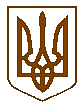 БУЧАНСЬКИЙ  МІСЬКИЙ   ГОЛОВАР О З П О Р Я Д Ж Е Н Н Я« 12 » _липня  2016 р.  № 85Про скликання позачергового засідання 13-ї сесії Бучанської міської радиVІІ скликанняНа підставі ст. 46  Закону України «Про місцеве самоврядування в Україні»,РОЗПОРЯДЖАЮСЬ:1. Скликати 13-ту позачергову сесію Бучанської міської ради VІІ скликання           12 липня 2016 року о 16-год. в приміщенні Бучанської міської ради за адресою: м. Буча, вул. Енергетиків, 12.2. До порядку денного 13-ї позачергової сесії внести питання у відповідності з додатком.3. Завідувачу загальним відділом, Пронько О.Ф., довести дане розпорядження до відома депутатів міської ради.4. На сесію запросити заступників міського голови, начальників управлінь та відділів міської ради, представників засобів масової інформації.5. Контроль за виконанням даного розпорядження покласти на секретаря ради, Олексюка В.П.         Міський голова	         	                                               	          А.П. ФедорукПогоджено:Керуючий справами					                      Г.В. СурайЗавідувач юридичним відділом                                                      Т.О. Шаправський